Информацияо проведении уроков по финансовой грамотности в ГБОУ «СОШ с.п. Аршты».Цель проведения мероприятий: повышение финансовой грамотности обучающихся, содействие формированию разумного финансового поведения, принятию обоснованных решений, проявления ответственного отношения к личным финансам.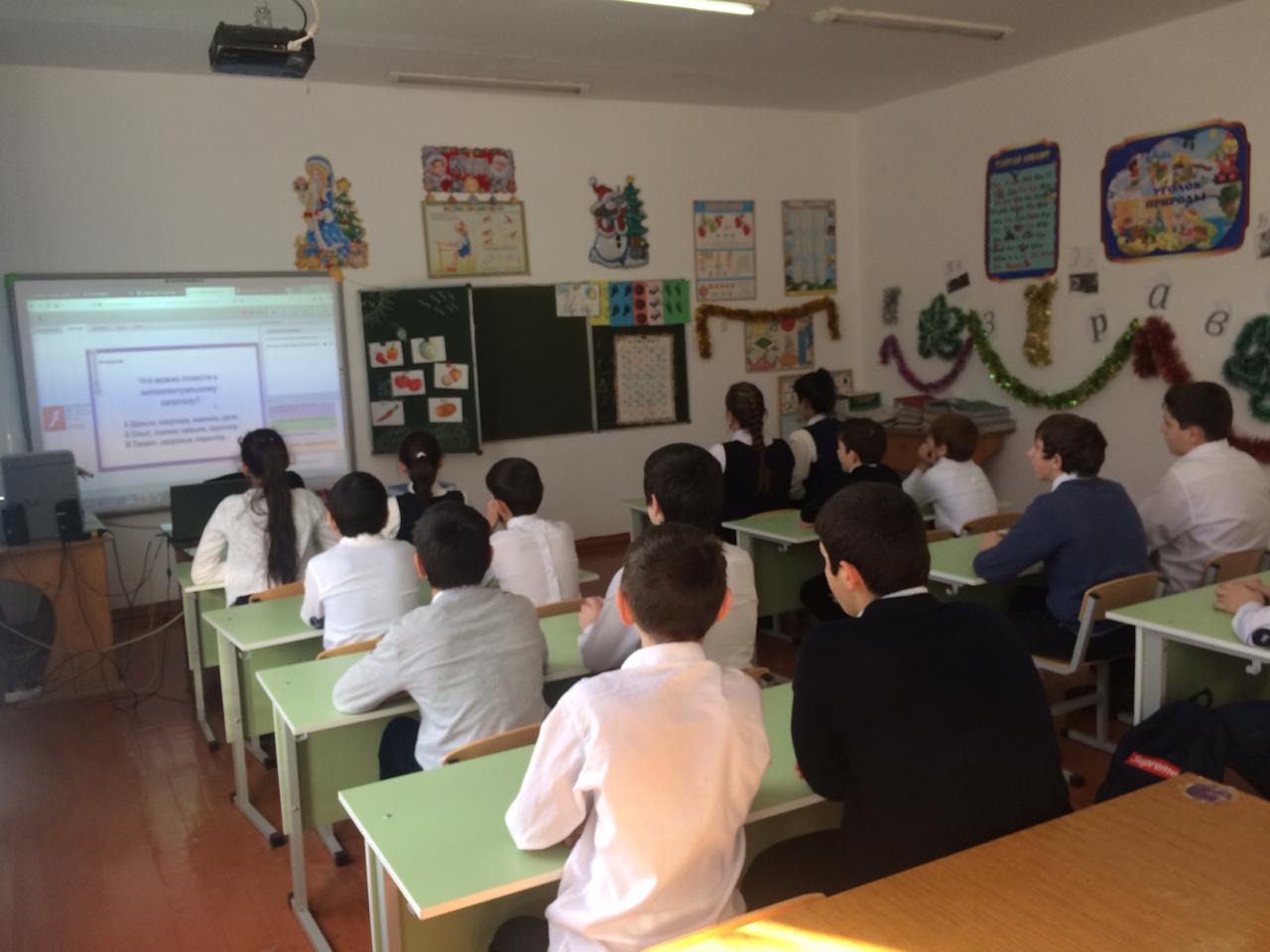 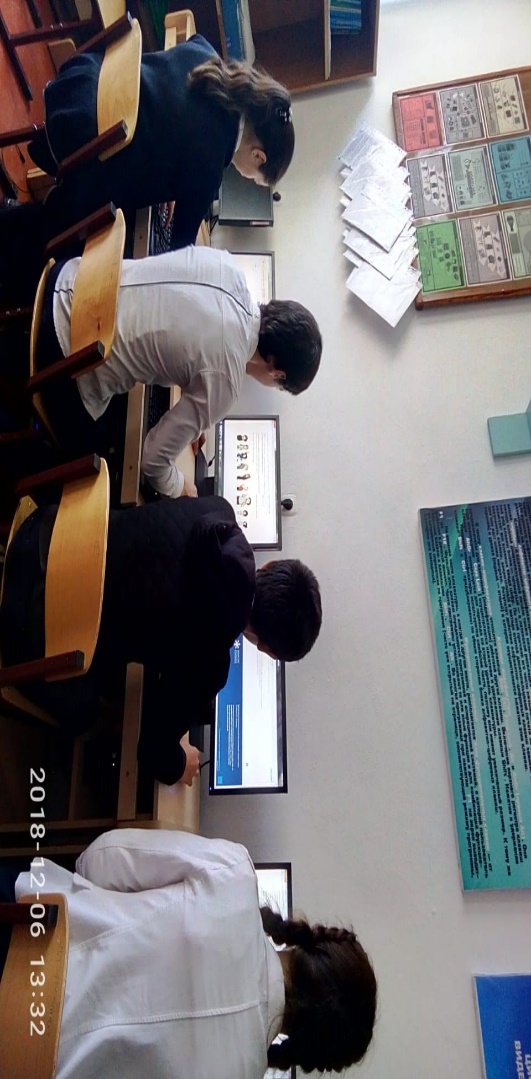 